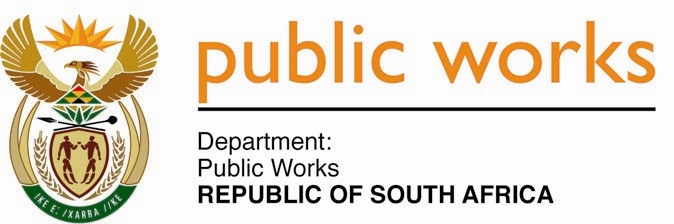 MINISTRY PUBLIC WORKS AND INFRASTRUCTUREREPUBLIC OF SOUTH AFRICA Department of Public Works l Central Government Offices l 256 Madiba Street l Pretoria l Contact: +27 (0)12 406 2034 l +27 (0)12 406 1224Private Bag X9155 l CAPE TOWN, 8001 l RSA 4th Floor Parliament Building l 120 Plain Street l CAPE TOWN l Tel: +27 21 468 6900 Fax: +27 21 462 4592 www.publicworks.gov.za NATIONAL ASSEMBLYWRITTEN REPLYQUESTION NUMBER:					        	1046 [NW2200E]INTERNAL QUESTION PAPER NO.:				17DATE OF PUBLICATION:					        	20 SEPTEMBER 2019DATE OF REPLY:						           14 OCTOBER 20191046.	Mr. W F Faber (DA) asked the Minister of Public Works and Infrastructure:(1)	What number of (a) Members of Parliament, (b) sessional staff, (c) staff employed by her department and (d) any other persons were accommodated in (i) Acacia Park, (ii) Laboria Park and (iii) Pelican Park during the (aa) Fourth Parliament and (bb) Fifth Parliament;(2)	what number of housing units, apartment and facility buildings does each of the specified villages comprise? 					     NW2200E______________________________________________________________________REPLY:The Minister of Public Works and Infrastructure: (aa) (i) (a) 218 Members of Parliament.      (b) 274 Sessional Officials.      (c)  2 Departmental Officials were performing standby duties.      (d)  4 Assistants to Members of Parliament with disabilities.(ii) (a) 56 Members of Parliament.     (b) 6 Sessional Officials.     (c)  2 Departmental Officials were performing standby duties.     (d)  None.             (aa) (iii) (a) 69 Members of Parliament.          (b) 35 Sessional Officials.	     (c)  2 Departmental officials performing standby duties.          (d)  None.             (bb) (i)   (a) 226 Members of Parliament.                           (b) 259 Sessional Officials.                           (c) 1 Departmental Officials performing standby duties                            (d) 4 Assistants to Members of Parliament with disabilities and 2 Parliament Staff.(ii) (a) 56 Members of Parliament.               (b) 6 Sessional Officials.               (c) 2 Departmental Official performing standby duties.               (d) None.  (bb) (iii)  (a) 71 Members of Parliament.              (b) 35 Sessional Officials.              (c) 1 Departmental Official was performing standby duties.              (d) None. Acacia Park: Has 337 housing units, 155 apartments and facility buildings comprising a primary school, crèche, soccer/rugby field, 3 recreational halls, tennis court, swimming pool and a gym facility.Laboria Park: Has 64 housing units and facility buildings comprising a recreational hall with a gym facility, tennis court and swimming pool.Pelican Park:  Has 107 housing units and facility building comprising a recreational hall with a gym facility, tennis court and swimming pool.